Publicado en España el 14/02/2023 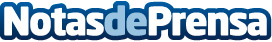 YMANT servicios informáticos anuncia el lanzamiento de su nuevo servicio de soporte técnico para el teletrabajoYMANT Servicios Informáticos, líder en servicios informáticos a Pymes, se complace en anunciar el lanzamiento de su nuevo servicio de soporte técnico especialmente dirigido a empresas con teletrabajadores. Con su cobertura nacional, callcenter y su equipo de técnicos, YMANT está mejor preparado que nunca para ofrecer un servicio de calidad y eficiente a sus clientesDatos de contacto:Carlos Vicente961102010Nota de prensa publicada en: https://www.notasdeprensa.es/ymant-servicios-informaticos-anuncia-el Categorias: Nacional Telecomunicaciones Emprendedores Innovación Tecnológica http://www.notasdeprensa.es